理事・本部役員のご苦労に感謝本日木犀会のホームページを閲覧しましたところ、会報の校正をされている本部役員の方々の姿を拝見いたしました。目もうすくなり、コロナ襲来にも負けず校正に取り組まれている姿に感銘を受けました。木犀会発展と会員との繋がりを確かなものにせんがためSocial Distanceをキープしながら作業されておられました。８月末には会報送付作業を予定されているそうです。立派な会報が完成しますことを今から楽しみにしております。時々ホームページを見ることが楽しみですが、ホームページへのアクセス数が増えていますことを喜んでおります。　昨年度の最高アクセス数を更新しております。会員の関心がホームページに向けられていることを表しています。本部の様子はホームページを開くことによって、つぶさに把握することができ、私にとって木犀会を身近に感じることができます。編集される事務局長に感謝・感謝です。梅雨明けも近く、暑い夏が参りますが、皆様のご健康とご活躍をおいのりしまして、感謝の言葉をしたためました。追伸：　我が家に18個の月下美人が咲きました。目を休めてください。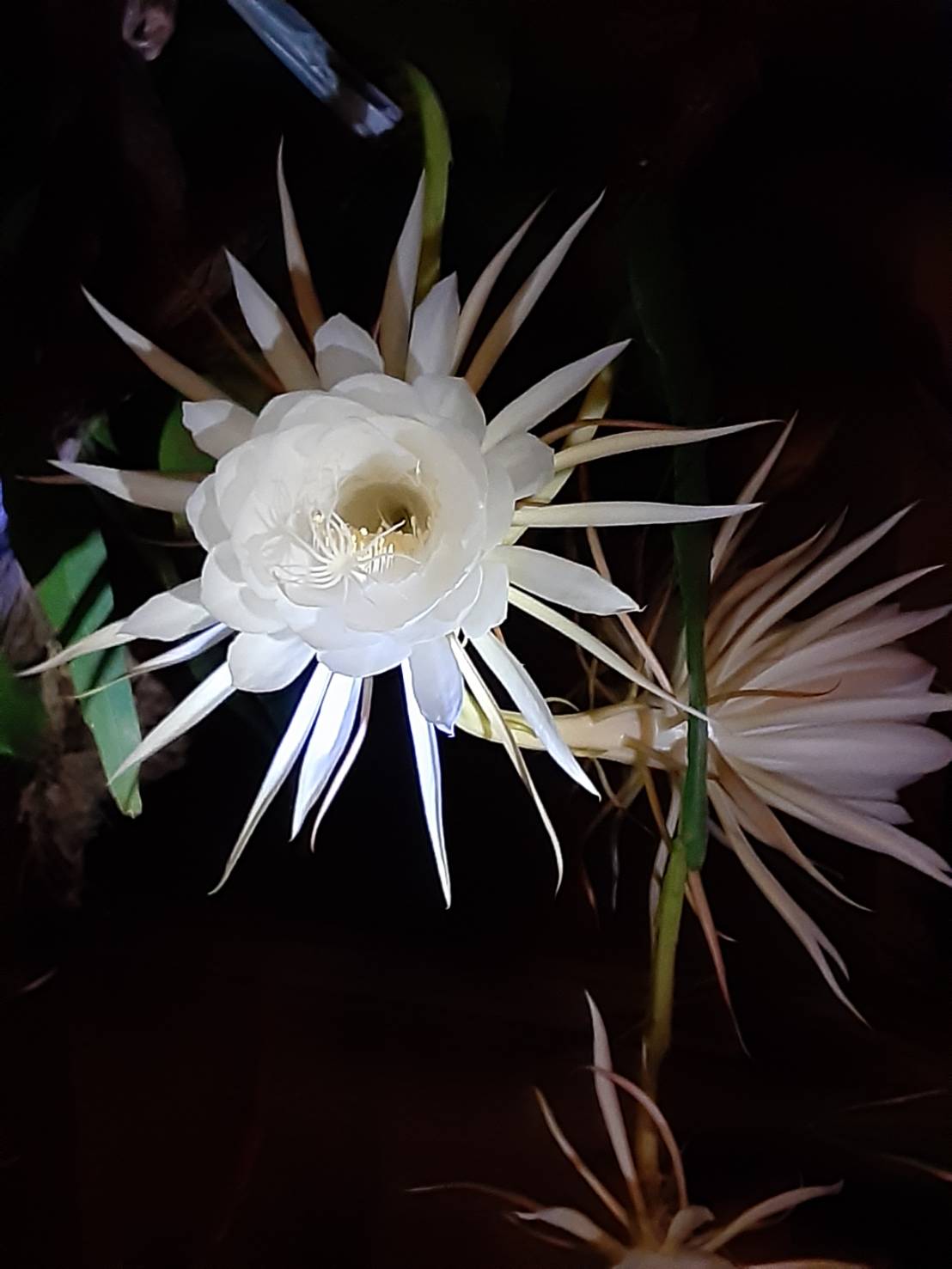 